Алеша три гроша, шейка копейка,алтын голова, по три денежки нога:вот ему и вся цена.Андрей - воробей,Не бей голубей!Васька - ворСъел топор!Вася-васенок, худой поросенок.Васька, Васька,На печку слазь-ка!Ванька, Ванька,На нас глянь-ка!Гаврила, Гаврила,Из трубы мазила!Колька - воришкаУкрал топоришко!Лешка - простотаКупил лошадь без хвоста!Лешка - лепешкавыгляни в окошко!Мишка, Мишка,Еловая шишка!Зовут Мишуткой,Величают уткой!Сашка - левшаЛовил ерша!Акулина с высокаЗадушила гусака.Гусак пищит,Сто рублей тащит.Анна – банна,Нога деревянна,Блин толстой,Погоняй, не стой.Алка -- скакалка.Анна-ванна, гуталин,На носу горячий блин.Пошла Нюра по воду,Завязала голову,А как Миша-господинХотел вытащить один,А как Манька на подмогу –Оторвали Нюрке ногу.Валя, Валя, простота,Кислая капуста!Съела мышку без хвостаИ сказала: «Вкусно!»Валька – модница,Огородница!Варвара –Выше амбара!Галка-палка,Галка-скакалкаКатя, Катя, Катерина,Нарисована картина,А с картины на портрет,Лучше Кати нашей нет.Катерина – котенок,Жирный поросенок,С горки катился,Салом подавился.Лидка – улитка,Вытяни рога,Дам тебе хлеба,Кусок пирога.Тетушка Маланья –Голова баранья,Блин толстой,Каравай пресной.Нинка – корзинка!Спереди резинка,Сзади барабан,Играет таракан.Поля, Поля, Полагея,По три пуговки на шее,По четыре на боку,Полон нос табаку..Таня – сметана,Кошечка бежала,Сметану слизала.Фекла, ФеклаБлины пекла,Сковородник уронила,Себе голову разбила.Алеша-белешаСтоит три гроша:Шейка - копейка,Алтын - голова,По две денежки нога –Вот и вся ему цена.Алешка гожий,Обшитый кожей.Алешка-картошка,Завелася вошка.Андрей - воробей,Чушка-пичушка,На ходу лягушка.Андрей-бармалейСделал шапку из гвоздей.Идет хвалится,Гвозди валятся.Алешка – лепешкаМать – картошка,Отец – огурец.Алеша – три гроша,Шейка – копейка,Алтын – голова,По три денежки – нога,Спина да брюшина –Четыре алтына.Алеха – Алексей,Полна пазуха мышей.Андрей – воробей,Не клюй конопель:Конопли трещат,Воробьи пищат.Не клюй песка,Не марай носка.Андрей – воробей,Не клюй песок,Не тупи носок.Андрей – воробей,На повети спал,Воробьев таскал.Антон – еж!Куда ползешь?Заползешь в яму –Не выползешь.Антон баню продает,Антониха не дает,Антонята плачут,По испани скачут.Аркашка – таракашка,Аркан – таракан.Антошка - картошка,Соломенная ножка,Сам с ноготок,Голова с локоток.Борька - БорисНа ниточке повис!Ниточка трещит,А Боречка пищит!Борька – БорисНа базаре прокис!Снес морковку на базар,На базаре не берут,Борьку за уши дерут.Борька косойПоехал по соль,Соли не купил,А кобылу уложил.Ваня, Ваня, простота!Купил лошадь без хвоста!Сел задом напередИ поехал в огород.Съел качан капусты,Зарычал: «Как вкусно!»Как у Ваньки на носуЕли черти колбасу.Гена-пена, дай полено,Нечем печку растопить!А из печки дым идет,Гена барышню ведет.Иванушка-дурачекПовадился в кабачок,Тятька придет –Тебе накладет.Иван – болванС колокольни упал,Три года катился,Пылью подавился.Васька – Васенок,Худой поросенок,Завяз в траву,Кричит: «Мяу»Не вылезу!»Вася косой,Не бегай полосой,Бегай жердочкой,Тряси мордочкой.Витя-титя – карапузСъел у бабушки арбуз,Бабушка ругается,Витя отпирается.Вовка – морковка,Спереди винтовка,Сзади барабан –По всем городам!Гришка, ГришкаУкрал топоришко,Побег на ярышко;Побег к брату,Украл хату;Побег к отцу,Украл овцу.Ехал наш ДанилаНа сивой кобыле;Кобыла упала,Шкура не пропала:Изо шкуры – сапожки,Из копыт – гребешки,Из хвоста дергало,В скрипочку играло.Караул! Караул!Дядя Митя утонул!Ни в болоте, ни в реке,Просто в кислом молоке.Из-за лесу, из-за горИдет дедушка Егор.Его девушки любили,Кашей масленой кормили;Каша масленая, ложка крашеная,Ложка гнется, Нос трясется, Душа радуется.Наш Егорка - богатырь,На носу вскочил волдырь!Коля, Коля, Николай,Сиди дома, не гуляй,В окошко не гляди,Девчонок не дразни.Коля, Коля, Николай,Бросил шапку на сарай,Шапка вертится,Коля сердится.Нету у ЛукиНи соли, ни муки,Ни масла на блины.Ох, дедка Мартын,Не ходи-ко на тын:Там погода велика,Занесет старика, -Ребятишкам будет жалко –Чаще будут бить их палкой.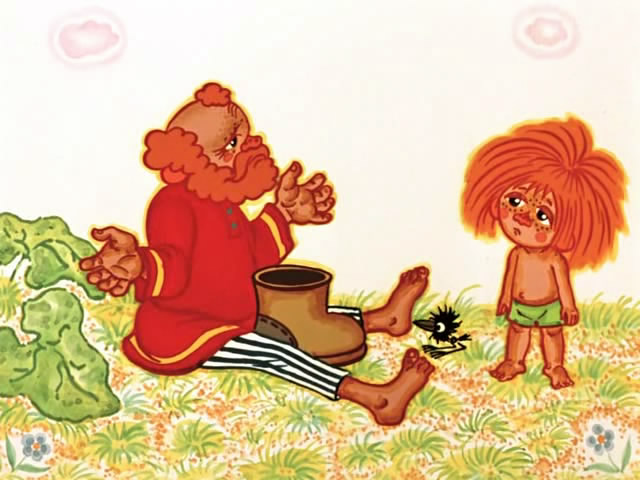  «Мишка – медведь,Научи меня реветь».– «Я умею, да не смею,Я хозяина боюсь».Петька-петухНа завалинке протух,Яичко снес,На базар его понес,На базаре не берут,Петьку за уши дерут.Обзывала хвост поджалаИ под лавку убежала,А под лавкой крокодилТетю-мотю проглотил.Сеня-безеня,Вез бабу на санках,Санки – скок,Сеньке – в лоб!Сергей – воробей,Не гоняй голубей.Голуби боятся,На крышу садятся.Сергей – бергей,Красный нос,У попа пирог унес,Он пошел на базар,Всем торговкам рассказал.Федя – медяСъел медведя!Упал в яму,Крикнул маму.Филин носПод печкой рос!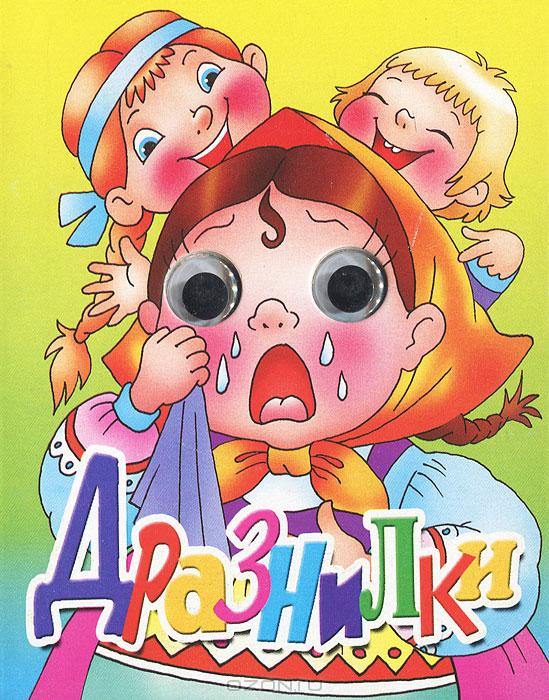 